The Number Devil – Reading Notes Ch. 9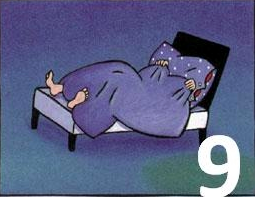 Take notes as you read chapter 8. Number Review!!! List the first 10 numbers for each of the number Sequences below:1. Whole numbers: (pattern description: start @ 0 and add 1)__0____, _______, _______, _______, _______, _______, _______, _______, _______, _______2. Natural Numbers: (pattern description start @ ______ and  _________________________)___1___, __2_____, _______, _______, _______, _______, _______, _______, _______, _______3. Odd Numbers: (pattern description start @ _____ and ____________________________)__1____, _______, _______, _______, _______, _______, _______, _______, _______, _______4. Prime numbers: (pattern description start @ ____ and ____________________)___1___, _______, _______, _______, _______, _______, _______, _______, _______, _______5. Fibonacci Numbers: (pattern description start @ ____ and ___________________________)____1__, _______, _______, _______, _______, _______, _______, _______, _______, _______6. Triangular Numbers (pattern description: start @ _____ and ____________________________)___1___, _______, _______, _______, _______, _______, _______, _______, _______, _______7. Powers of 2 (hopping): (pattern descriptions start @ _____ and _________________________)___2___, _______, _______, _______, _______, _______, _______, _______, _______, _______8. Factorial (Vroom!): (pattern description start @ ______ and __________________________)____1__, _______, _______, _______, _______, _______, _______, _______, _______, _______Fractions!9. Talk about the fractions of 1 on page 182 and 183… What happens when you add them all up?Solve +  +  +  +  +  =  Explain your answer!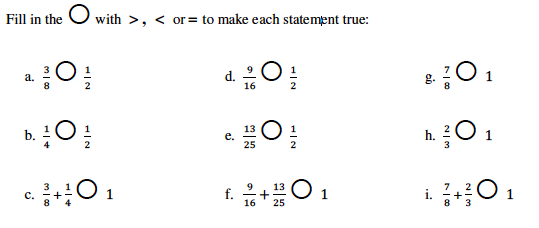 10. 11. Robert’s friend Al said, “5 out of 4 people are not good with fractions and I am one of them.” What is wrong with his statement?